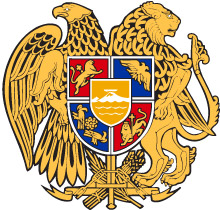  N o              -Ն						           «      »   սեպտեմբերի 2023ՆԱԽԱԳԻԾՀԱՅԱՍՏԱՆԻ ՀԱՆՐԱՊԵՏՈՒԹՅԱՆ ԿՐԹՈՒԹՅԱՆ, ԳԻՏՈՒԹՅԱՆ, ՄՇԱԿՈՒՅԹԻ և ՍՊՈՐՏԻ ՆԱԽԱՐԱՐԻ 2020 ԹՎԱԿԱՆԻ ՀՈԿՏԵՄԲԵՐԻ 14-Ի N 40-Ն ՀՐԱՄԱՆՈՒՄ ՓՈՓՈԽՈՒԹՅՈՒՆՆԵՐ ԿԱՏԱՐԵԼՈՒ ՄԱՍԻՆ Ղեկավարվելով «Հանրակրթության մասին» օրենքի 24-րդ հոդվածի 3-րդ կետով, 30-րդ հոդվածի 1-ին մասի 26.11-րդ կետով և «Նորմատիվ իրավական ակտերի մասին» օրենքի 33-րդ, 34-րդ հոդվածների 1-ին մասերը՝Հ Ր Ա Մ Ա Յ ՈՒ Մ  Ե ՄՀայաստանի Հանրապետության կրթության, գիտության, մշակույթի և սպորտի նախարարի 2020 թվականի հոկտեմբերի 14-ի «Հայաստանի Հանրապետության կրթության, գիտության, մշակույթի և սպորտի նախարարության կողմից սահմանամերձ կամ բարձրլեռնային բնակավայրերի պետական ուսումնական հաստատություններ համապատասխան մասնագետ գործուղելու կարգը սահմանելու մասին» N 40-Ն հրամանի (այսուհետ՝ Հրաման) վերնագրում, տեքստում, Հավելվածում, Ձև 1-ում, 2-ում, 3-ում «սահմանամերձ կամ բարձրլեռնային բնակավայրերի» բառերը փոխարինել «մարզերի» բառով: Ձև 1-ում «սահմանամերձ կամ բարձր լեռնային համայնքների» բառերը հանել:Հրամանի հավելվածի 13-րդ կետի «զ» պարբերության և Ձև 3-ի «աշխատավարձի հավելում» բառերը փոխարինել «աշխատավարձի նկատմամբ հաշվարկվող լրավճար» բառերով:Սույն հրամանն ուժի մեջ է մտնում պաշտոնական հրապարակմանը հաջորդող օրվանից:ՆԱԽԱՐԱՐ՝   						Ժ.  ԱՆԴՐԵԱՍՅԱՆ